Nazareth Lutheran ChurchWebsite      http://nazarethlutheranchurch.yolasite.com/We welcome all to join us every Sunday!Worship service @ 10:15 amMarcia Kisner, PastorEileen Lewis, Administrative AssistantMay 2019Nazareth Lutheran Church517 Vine StPO Box 227Cambridge IA 50046From the PastorHe has risen!  He has risen indeed!  Happy Easter everyone!  We had a wonderful celebration Easter morning.  So much so I wanted to relive it once again.  We shared breakfast together and had such a wonderful fellowship time. I hope we can do breakfast/brunch together this summer.  Ask people to bring potluck and after church have a time together.  I would like to suggest that Tim Smith brings his biscuits and gravy.  Mmmm good.  Thank you to all who brought food to share that beautiful Easter morning.The Easter egg hunt was such a wonderful success for the children.  It was lovely to have them all running around having fun.  We look forward to another year of getting to know all of our children.  I love this time of year and Easter morning was such a joy.Worship was incredible!  People kept walking in to the sactuary to the point when we began we worshiped over 90 people!  The church was filled with the two confirmation students (Jasmine and Kara) and their family.  We began to confirm students last year and it just adds to our Easter celebration.  Jasmine and Kara shared their confirmation verses and statements of faith.  I am so very proud of them and their growth in faith.  Jasmine MayfieldMy confirmation verse isLuke 1: 37 “For with God Nothing shall be Impossible.”Statement of FaithI believe in God because He protects us.  I believe in Jesus because He sacrificed Himself for us.I believe in the Holy Spirit because my Pastor, Marcia Kisner, told me about Him and she would not lie to us.I believe in my friends and my family because I can trust my friends and family.I believe in the future because God will protect us.As Luke said in chapter 1 verse 37, “Nothing is impossible when you are with God”.Kara MayfieldMy confirmation verse is1 John 4:8 “Whoever does not love does not know God, because God is love.”Statement of FaithI believe in God because He listens to me when I feel sad, happy or I am hurting. And God helps me when I need him.I believe in Jesus because He sacrificed His life for usI believe in the Holy Spirit because my Pastor, Marcia Kisner, talked about him and she would not lie to me.I believe in friends because in Pre K to 3rd grade I made no friends, then in the middle of 3rd grade I met Nadia and then in 4th grade I met Morgan and Jenna. Then in the middle of 4th grade Nadia moved.  I think that God brings friends into our life for a special reason.I believe in family because I can trust them to be there when I need them, especially my Mom, Dad and my little cousins.  Because sometimes you have to talk things out to help yourself, and little kids don’t talk so much when I am trying to tell them something.  My cousin Izzy is 8 so she will sit and listen to me when I have things to say.  Because I know love, I know God.Isaac Clough and his family returned so Isaac could play his trumpet for us again.  When we began the worship service with “Christ The Lord Has Risen Today” and Ellen and Isaac play, it lifts my heart and our voices.  After the announcements Nathan Hovland told a joke, because Easter rminds us that Jesus overcame death, and we laugh in the face of Satan.  The entire worship service was filled with joy and celebration for all our friends and family that were together on this special day.Thank you all for coming to worship and I wish each of you a very special and Happy Easter season.  Christ Has Risen!  He Has Risen Indeed.							Pastor MarciaIn Our Prayers This WeekJanis Hovland, Ellen Olson, Lori Ness, Karen Harrelson, Tom, Aloha, Cindy & Dave Dunlap, , Shari Kisner, Beverly Way, Kathleen Erickson,  Jessyca Espinoza, Arnie Pearson, Liam Griggs, Don Rhode, Neal Hovland, Ken Larkin, Eva Mae Sampson, Mary Ann Apland, Max Dobson, Scott, John, Janet & Roger Thorsen, &all the Veterans, and active military especially Taylor Bartleson and Jackson Ringgenberg                We lift up our community as we faithfully pray for peace and faith in our country and the world.May Birthdays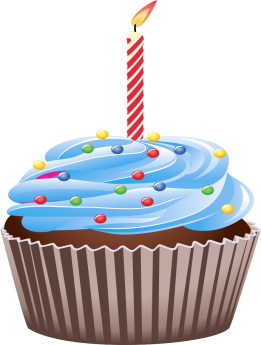 1 Janet Thorson			1 Logan Hasbrouck10 Katie Smith			14 Ken Smith20 David Lewis			23 Lance Bartleson27 Forrest Ullom			29 Janice DobsonIf you wish to have your name added to the birthday list, or if it is incorrect, please call Eileen at the office 515-383-4328.Feed the Shoes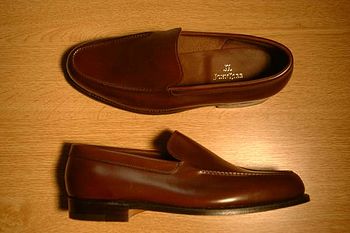 Please drop your change into the shoe at back of church for the school children in Africa that need shoes.  Pam Travis will be going to Africa in June and she will be taking the money to purchase the shoes in Africa for the children in need.  It is the Angel House Orphanage in Tarime Tanzania.  It is a Methodist Ministry that we support at Nazareth.Feed the BoxWe decided that we are going to keep collecting yarn for “Feel Better Friends.”  We are asking you to bring bits and pieces of yarn and place them in the box at back of church.  This is a great ministry!You can find out more about the Feel Better Friends project and see all the fun dolls created on our Feel Better Friends facebook page here.  Also if you are interested in making dolls for the group send a message to the group, or go to the webpage www.FBFdolls.org to get more information.Christian Education:Intergenerational Sunday SchoolSunday School is winding down for the Spring, the last class will be Sunday May 5th. Then we start again on the second Sunday in September, Septmeber 15th.  Come and join us for these lessons about Love, bring your kids and yourself to Sunday school!ConfirmationOur Confirmation students were confirmed on Easter Sunday April 21st.  It was a wonderful day to confirm your faith on one of the Holiest days of the Church year!  If you see Kara and Jasmine Mayfield please congratulate them on this step in their faith journey with God. The next Confirmation class will be starting in September.  If you know of any young people interested in learning about God and being confirmed, just give us a call at 515-383-4328 with their information and we will get things started!Weekly Income for March and AprilYour church needs $5,495.83 monthly to meet budget and does so through your generous giving.Nazareth Lutheran Church CouncilSince the monthly meeting would have been held on the 3rd Sunday, and that was Easter, there was not a Council meeting this month.Upcoming Worship VolunteersActivities for the Month of AprilSaturdayMay 4:	Church Work DaySunday	9:15 AM Sunday SchoolMay 5:	10:15 AM Worship 2:00 PM Ladies High TeaMonday 	Pastor Marcia on VacationMay 6:	until May 17thTuesdayMay 7:	5:00 PM Food PantrySunday	Mother’s DayMay 12:	10:15 AM WorshipTuesdayMay 14:	5:00 PM Food PantrySunday	May 19:	10:15 AM WorshipTuesdayMay 21:	5:00 PM Food PantrySunday	May 26:	10:15 AM WorshipMondayMay 27:	Happy Memorial DayTuesdayMay 28:	5:00 PM Food PantryFriday May 31:	Last Day of SchoolChurch Clean Up Day	Saturday May 4th we will be cleaning up the trench that was dup on the Church property to divert water from our sump pumps to the storm sewer.  Please bring a shovel and a steel rake so that we can straighten up the ground.  If you happen to have some grass seed and want to bring that along, it would be most appreciated.	We are also going to clean up the quilting supplies.  We do not have a group that will be quilting here at the church any longer, although we do have some ladies that would like to learn to quilt.  If anyone know of someone who would like to teach them, please let Eileen Lewis know. Her number is 515-491-8927.  If we do not start a new quilting group we do have quite a bit of supplies that we need to organize and find a new home for.Lace and Grace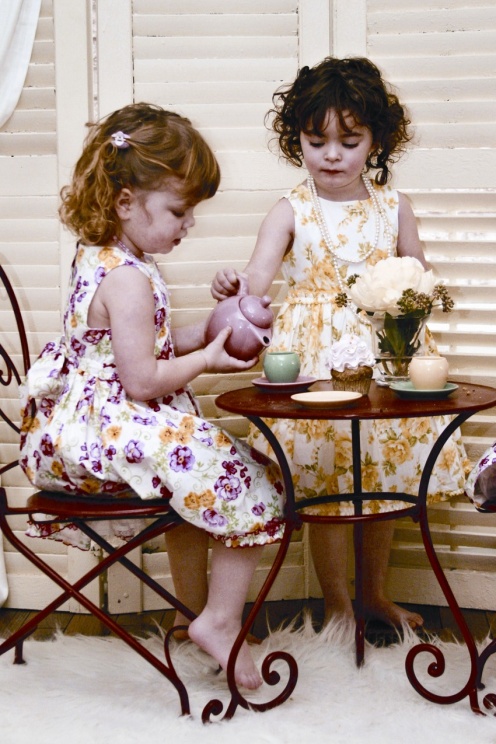 Ladies Annual TeaOn Sunday May 5th the Fourth Annual Ladies Tea will be held.  Please come and enjoy some companionship with others in our community and learn some interesting information regarding the different types of lace and how it is made.Walk-ins welcome, but reservations are preferred so call (515) 383-4328.All ladies are welcome! Bring a friend or come alone, and make some new friends.  We will be serving sandwiches, desserts, coffee, tea and lemonade.  There will be games and door prizes. 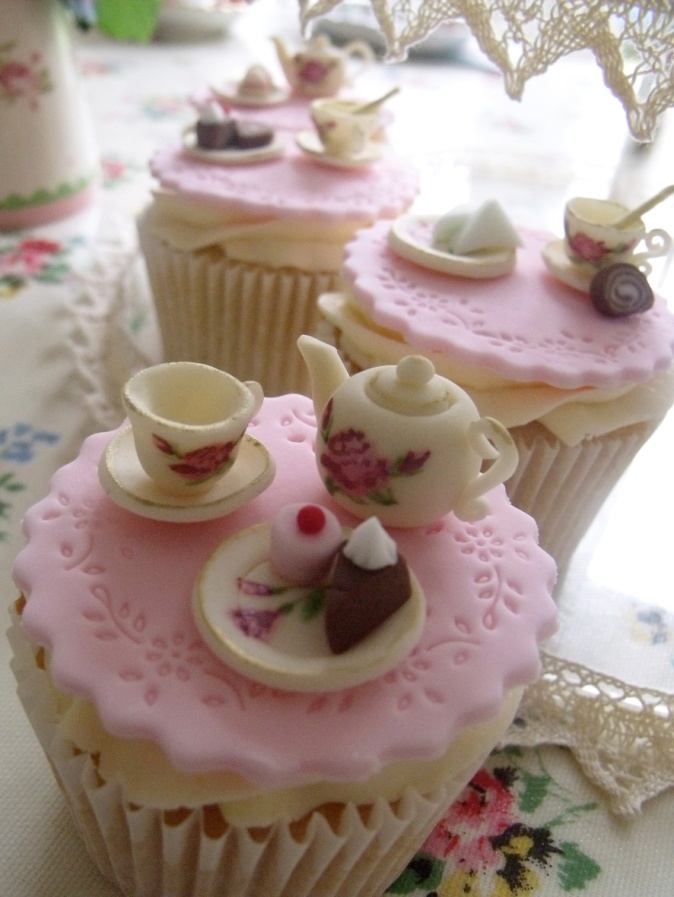 Traveling FellowshipOn the last Sunday of each month members of the Congregation plan to visit with some of our members who are not able to come and worship with us.  We will be making a schedule of whom we will be visiting and when, so if you would like us to come and visit you please call the church at 515-383-4328.Mark Lewis has volunteered to make some kringla, and there may be other treats that we will bring when we visit too.  We look forward to seeing everyone as soon as we can.Firemen’s Days and Silent Auction	It’s just six very short weeks until Firemen’s Days and the Nazareth Lutheran church Silent Auction.  Do you have anything you would like to donate?  Do you need to save up your money so that you can bid really high for one of the weekend getaway packages or one the Date Night packages?Ballard’s High School Graduation	This year one of Nazareth’s fine young men, Ken Smith will be graduating.  Ken and his parents want to share this very happy occasion with all of us.  Everyone is invited to the celebration on Saturday May 25th from 1:00 to 4:00 pm.  The party will be at their home at 801 Race St in Cambridge. Memorial DayMemorial Day is much more than an “opening day” for summer fun. It’s a calling to honor those courageous men and women who have served and given their lives for the causes of freedom, liberty, and peace.Here are just a few things you can do to honor Memorial Day and pay respects to our fallen heroes.Volunteer to lay flowers or plant flags at your local Veterans cemeteryWatch the National Memorial Day Concert (Sunday, May 26, at 8:00 pm ET on PBS).This star-studded and award-winning television event is one of the highest-rated programs on PBS, and for good reason. Tune in to your local PBS station on SundayFly the American Flag using proper mourning etiquette.On Memorial Day, fly the flag at half-staff until noon, and raise it again to the peak after noon.Visit a military memorial, museum, or monument.There are many military memorials, museums, and monuments throughout the United States. Take a day trip to one near you to learn about our military history or to pay your respects.Attend a Memorial Day parade near you.Observe the National Moment of Remembrance at 3:00 pm local timeHow are you honoring our heroes this Memorial Day weekend?God bless our Military and their family members!March Offering  Attendance 3/3 $ 2,720.00 203/6 Ash Wednesday $ 55.00 163/10 $ 690.00 233/17 $ 533.00 213/24 $ 935.00 203/31 $ 460.00 18Total $ 5,393.00 April Offering  Attendance 4/7 $ 1,399.00 154/14 $ 1,284.00 264/18 Holy Thursday $ 20.00 154/19 Good Friday $     -   154/21 Easter Sunday $ 3,031.00 934/28Total $ 5,734.00 MayGreeters/UshersLectorAlter Guild5/5Vince Tomlinson Maria TSteve L5/12John Egeland and Dave LewisMark L5/19Nathan Hovland and Kevin LewisMike L5/26Doug Larkin Nathan HJuneGreeters/UshersLectorAlter Guild6/2Steve Lewis and Mike LewisRay RVince T6/9Mark Lewis and Mava LewisRobin SWendy R6/16Ray Ringgenberg Steve LDale D6/23Vince Tomlinson Vince T6/30John Egeland and Dave LewisWendy RJulyGreeters/UshersLectorAlter Guild7/7Nathan Hovland and Kevin LewisEileen LJohn E7/14Doug Larkin FamilyJohn E7/21Mark Lewis and Mava LewisJoyce A7/28Steve Lewis and Mike LewisKevin L